MatièresLundi O4/05Mardi 05/05Jeudi 07/05Vendredi 08/05 : FERRIEFrançaisPassé simple : page 88 ex. 3 et 4Fichier de lecture silencieuse : Phaéton et le char du soleil 1 : lire 3 fois et répondre avec application à toutes les questions, puis corriger. Ensuite, avec la règle et les couleurs, souligner les verbes au présent en bleu, au futur en vert, à l’imparfait en noir, au passé simple en rouge, a un autre temps du passé en jaune, à l’impératif en violet.Passé simple : page 88 ex. 5 et 6Fichier de lecture silencieuse : Phaéton et le char du soleil 2 : lire 3 fois et répondre avec application à toutes les questions, puis corriger. Ensuite, avec la règle et les couleurs, souligner les verbes au présent en bleu, au futur en vert, à l’imparfait en noir, au passé simple en rouge, a un autre temps du passé en jaune, à l’impératif en violet.Passé simple : page 88 ex. 7 et 8Fichier de lecture silencieuse : Phaéton et le char du soleil 3 : lire 3 fois et répondre avec application à toutes les questions, puis corriger. Ensuite, avec la règle et les couleurs, souligner les verbes au présent en bleu, au futur en vert, à l’imparfait en noir, au passé simple en rouge, a un autre temps du passé en jaune, à l’impératif en violet.Pourquoi le 8 mai est-il un jour férié ?https://youtu.be/5BBG7LyoLo4MathématiquesFractions : Dans Outils pour les Maths 2020 CM2 joint : faire page 25 ex. 4, 5, 6.Fractions : Dans Outils pour les Maths 2020 CM2 joint : faire page 25 ex.7, 8 et 9Fractions : Dans Outils pour les Maths 2020 CM2 joint : faire page 25 ex. 10, 11,12.GéométrieLes triangles : Visionner  les vidéos LUMNI :https://www.lumni.fr/video/decrire-un-triangle-rectangleTracer une fusée de triangle rectangles comme dans la vidéo.https://www.lumni.fr/video/decrire-un-triangle-isoceleTracer, comme dans la vidéo, la figure acrobatique de triangles isocèles.https://www.lumni.fr/video/comment-transformer-un-triangle-en-carre-7-avril Apprendre et réciter à un adulte la leçon Comment tracer un triangle ? + entraînementLes triangles :Apprendre et réciter à un adulte la leçon des triangles + Manuel p.90 Lire et Débattre, Chercher A,B,CLes triangles :Apprendre et réciter à un adulte la leçon des triangles + p.91 ex. 1,2,3,4 et calcul réfléchiAllemandCulture allemande : visionner plusieurs fois ce lien en complétant le questionnaire joint au crayon. Le corrigé servira de leçon et est à placer dans le cahier d’allemand.https://www.lumni.fr/video/allemagne-decouverte-du-pays-avec-scooby-doo#containerType=program&containerSlug=scooby-doo-en-europe-a-la-decouverte-des-pays-de-l-union-europeenneGéographieConclusion et titre: Les transports en France et en Europe Utilise les 2 feuilles jointes : Réponds aux questions des documents A, B et C soigneusement et précisément dans ton cahier de géographie. Ecris également la définition des mots de vocabulaire. Complète les 2 cartes avec soin. Puis colle les documents dans ton cahier. Le corrigé servira de leçon.HistoirePrends le questionnaire C’est pas sorcier. C’est un texte à trous que tu complèteras au crayon en regardant l’émission par petites séquences. Aide-toi aussi de la fiche vocabulaire. Lorsque tu corrigeras, tu mettras les réponses au stylo car ce sera également ta leçon à placer dans le cahier d’histoire. Cette semaine tu vas surtout étudier la guerre de position dans les tranchées jusqu’en 1917. Donc, arrête la vidéo à la fin du chapitre 9 : Que se passe-t-il en 1917 ? https://www.youtube.com/watch?v=3LrPAz4cjh0Surligne et apprends le vocabulaire que tu as rencontré. Ensuite, lis, comprends et apprends la fiche 4 de la première guerre mondiale. Place les documents dans l’ordre dans ton cahier d’histoire.Visionne également sur LUMNI :https://www.lumni.fr/video/c-est-quoi-un-poilu-1-jour-1-questionhttps://www.lumni.fr/video/est-ce-vrai-que-des-animaux-ont-fait-la-1re-guerre-mondialehttps://www.lumni.fr/video/c-est-quoi-la-bataille-de-verdunVoici une sélection de livres concernant la première guerre mondiale : Je t’encourage à en lire l’un ou l’autre…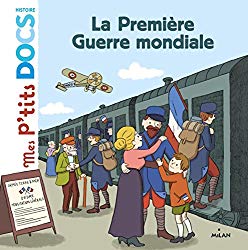 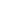 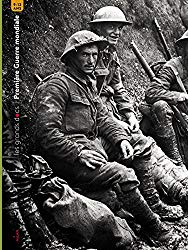 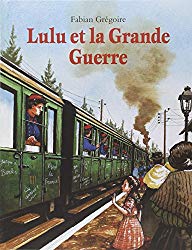 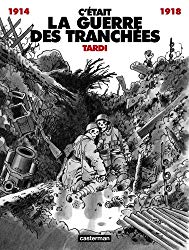 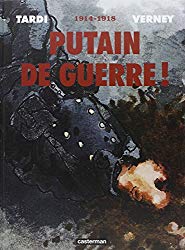 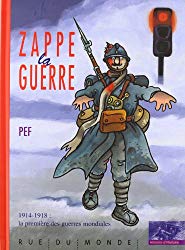 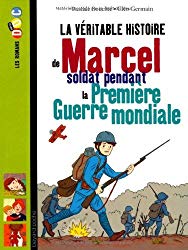 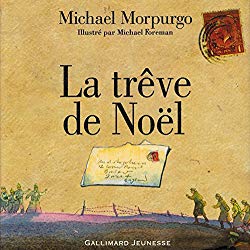 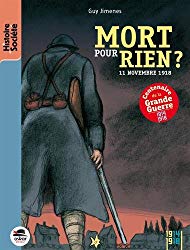 